The original image of Western blot experimentSupplementary Figure 1 Western blot assay was used to detect the expression levels of E-cadherin, N-cadherin, and Vimentin in Huh7 and SMMC-7721 cells with down-regulated circ_0000098 expression.Huh7 cellE-cadherin                          N-cadhenrin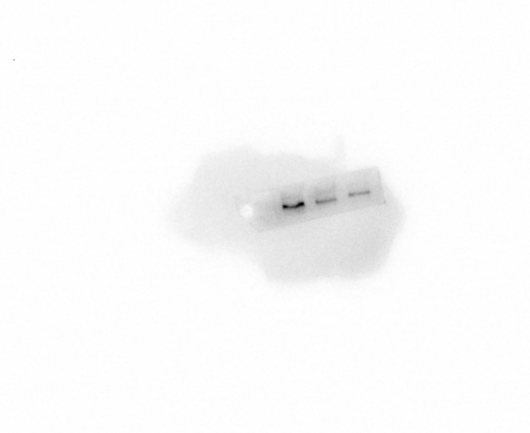 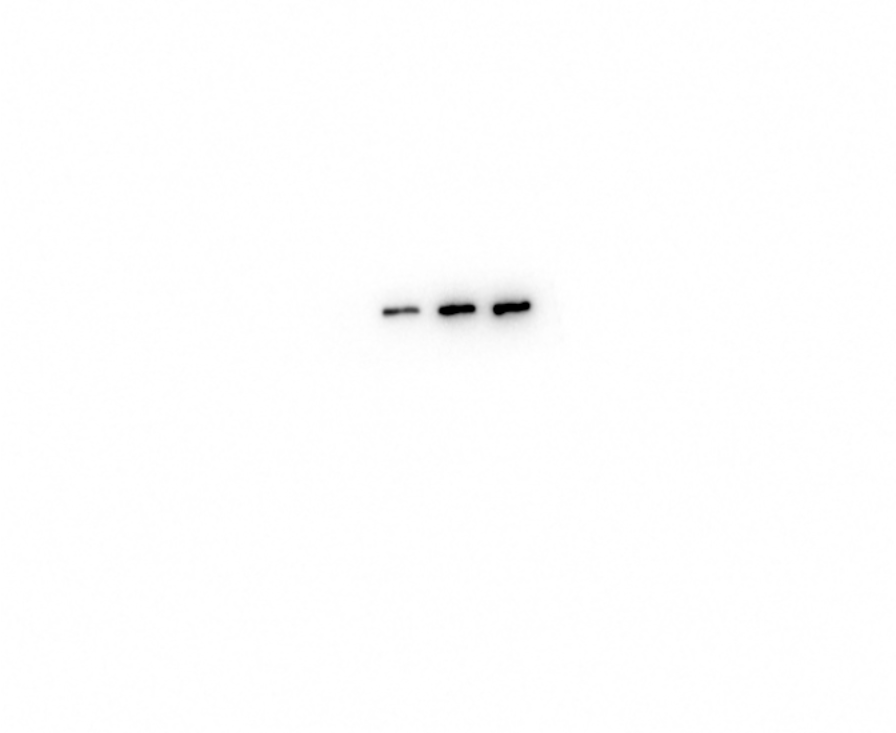 Vimentin                       GAPDH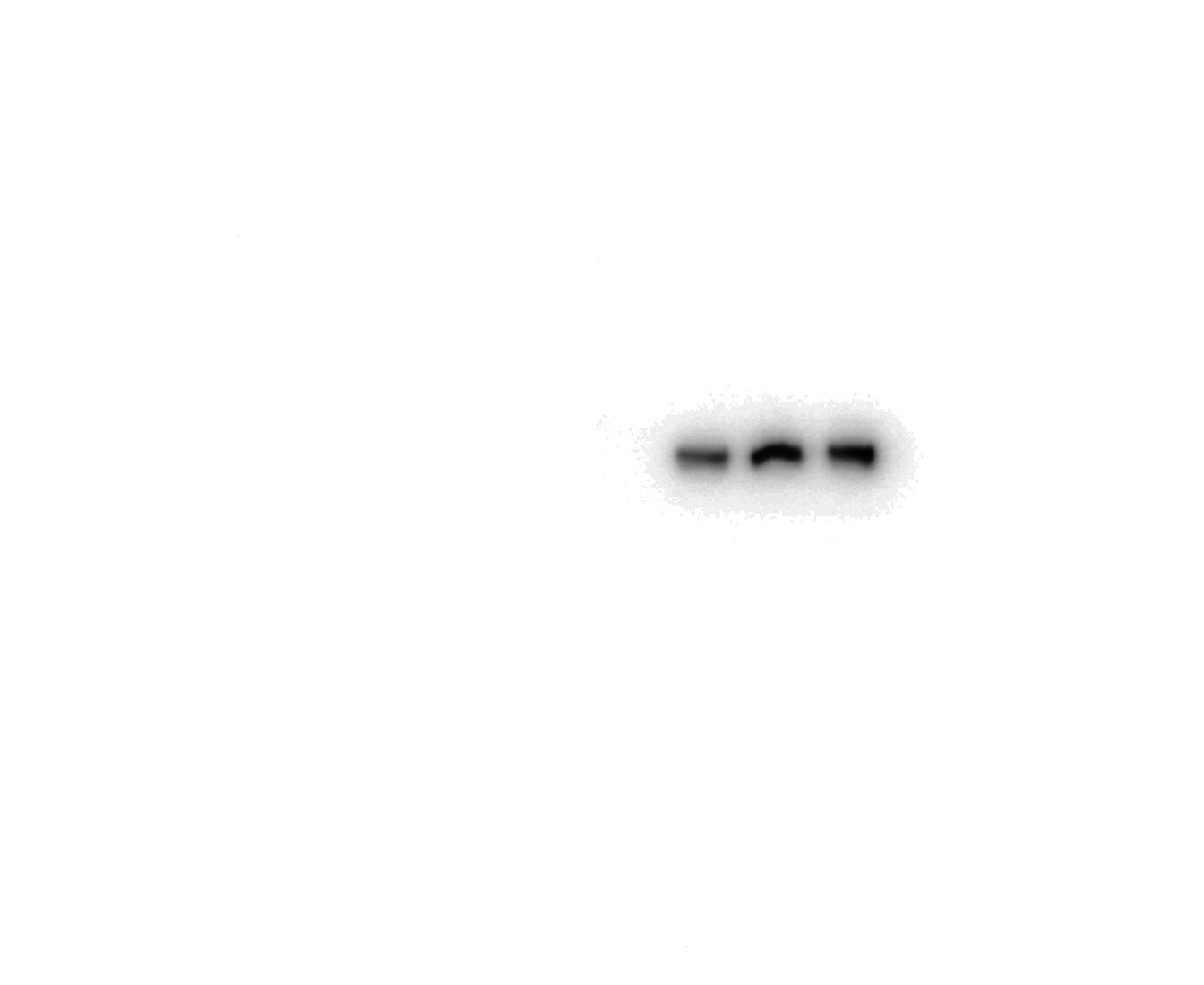 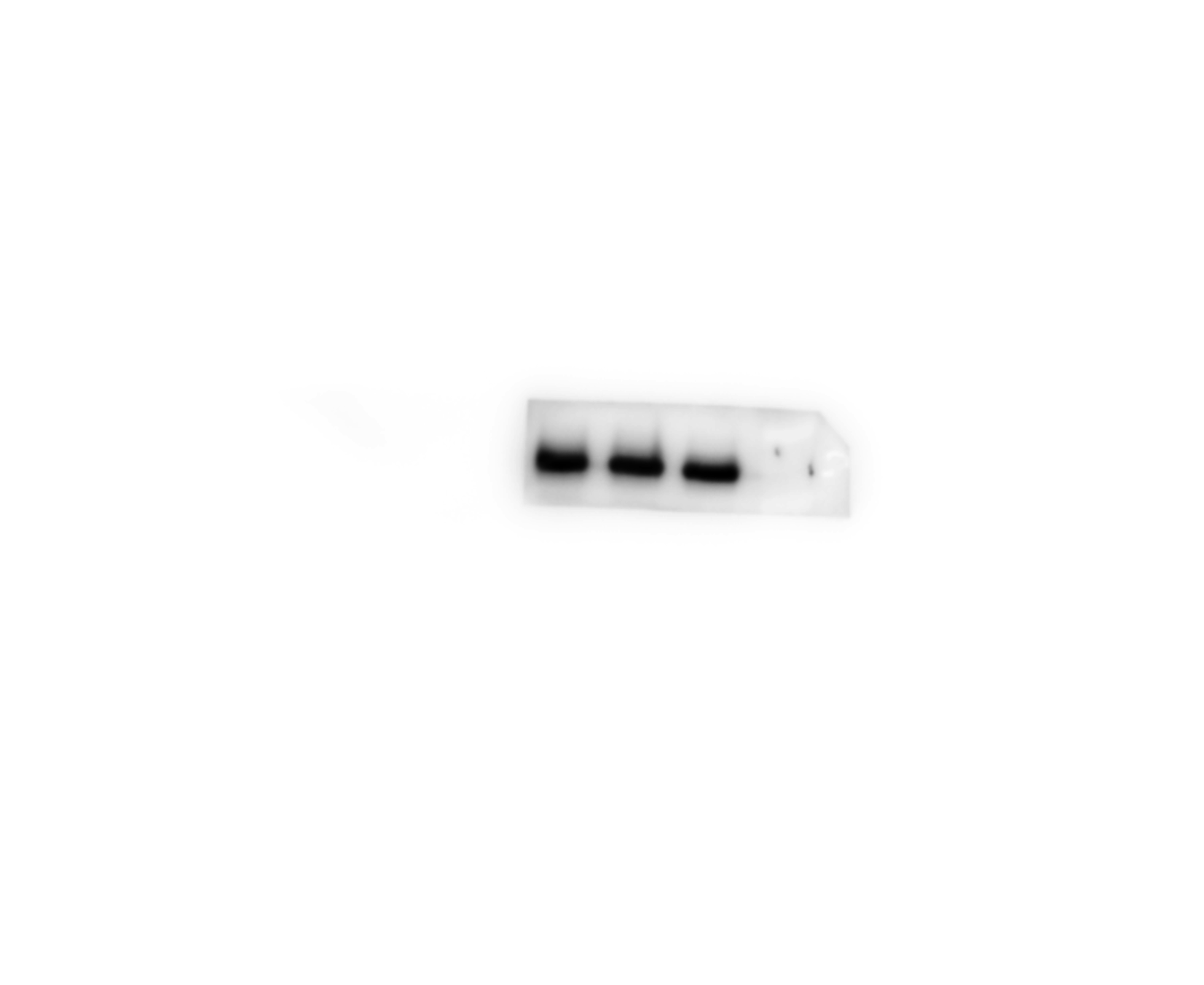 SMMC-7721 cellE-cadherin                          N-cadhenrin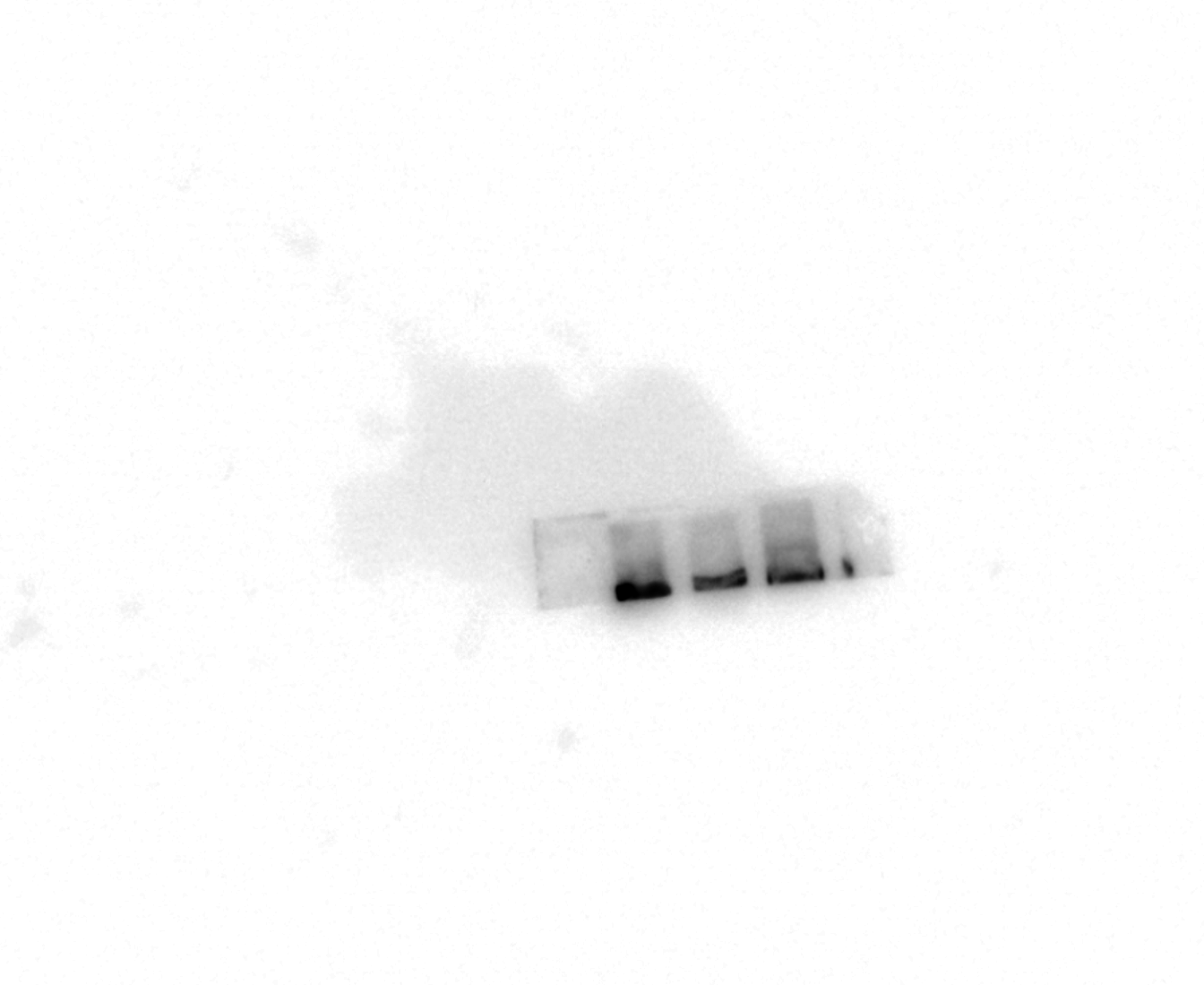 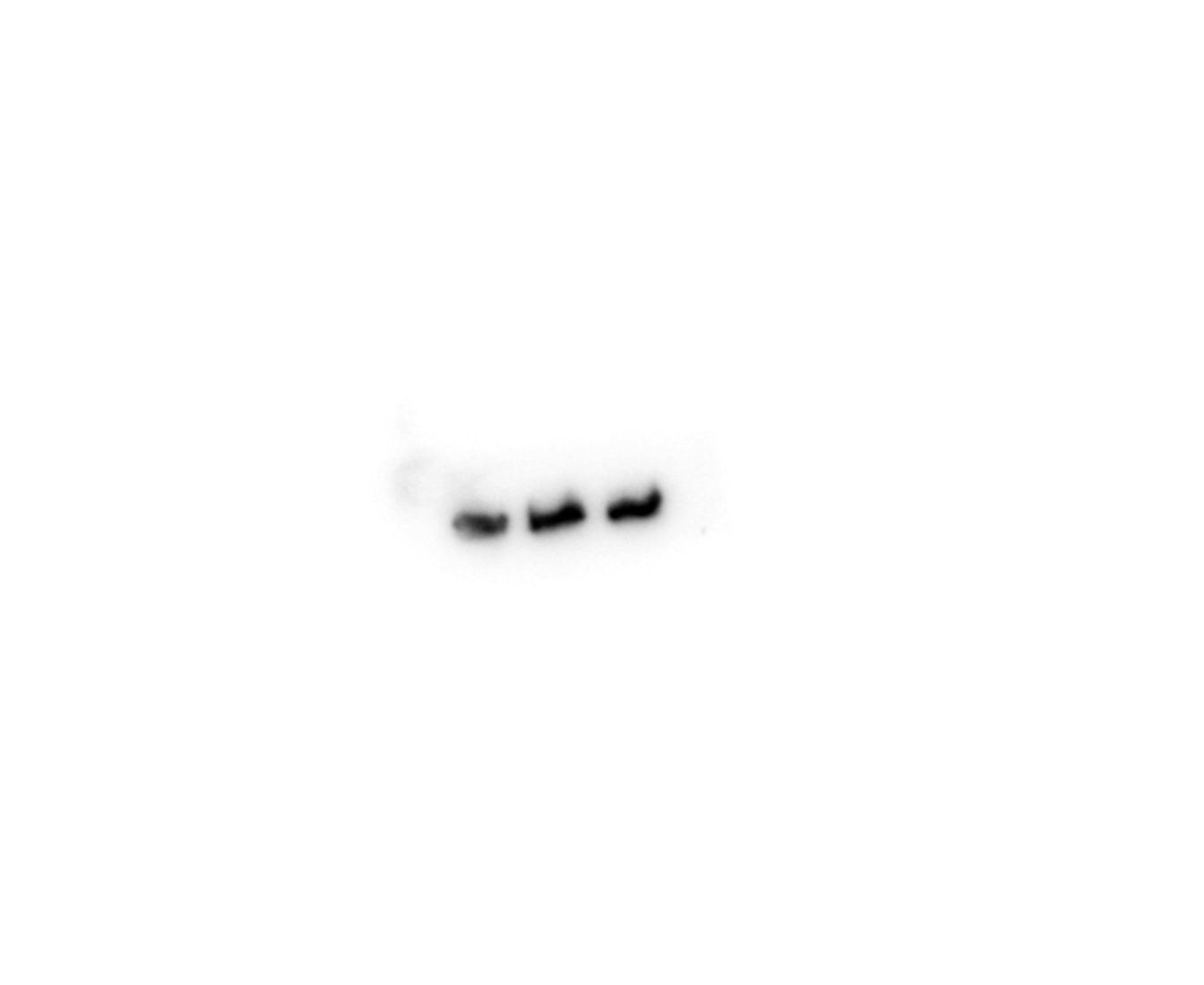 Vimentin                       GAPDH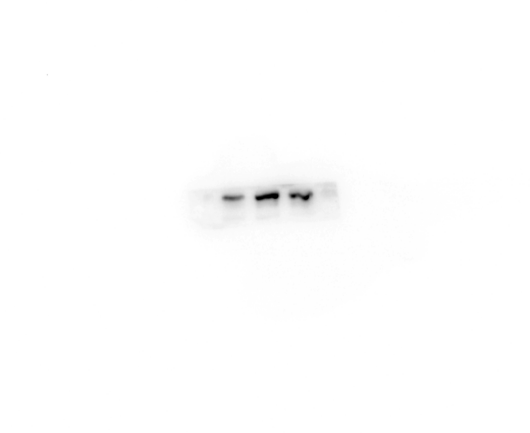 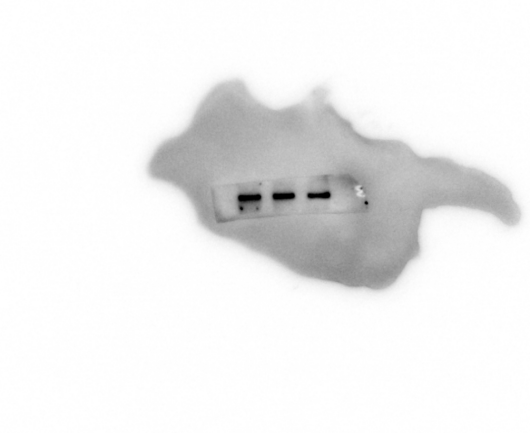 Supplementary Figure 2 Western blot assay was used to detect the expression levels of E-cadherin, N-cadherin, and Vimentin in Huh7 and SMMC-7721 cells.Huh7 cellE-cadherin                          N-cadhenrin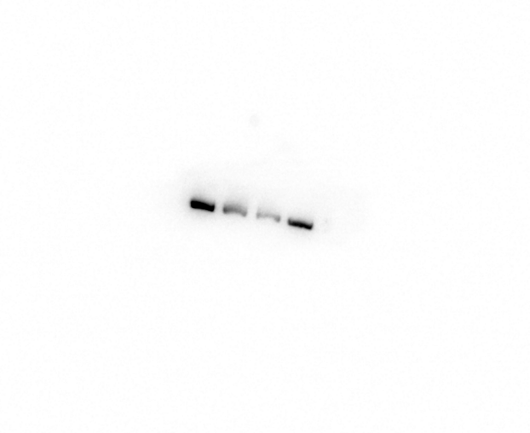 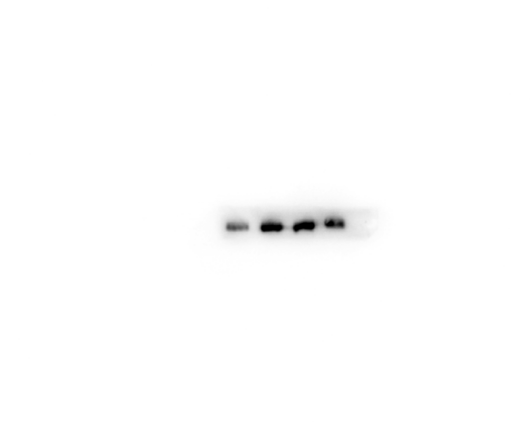 Vimentin                       GAPDH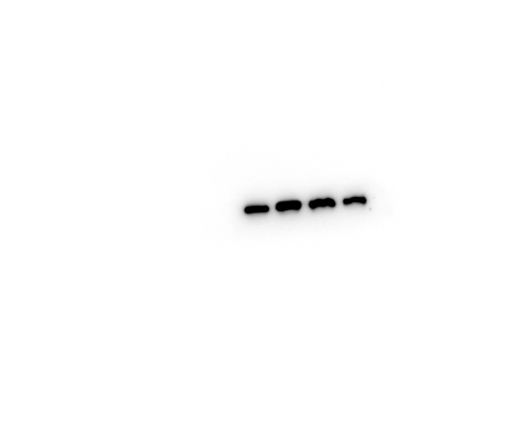 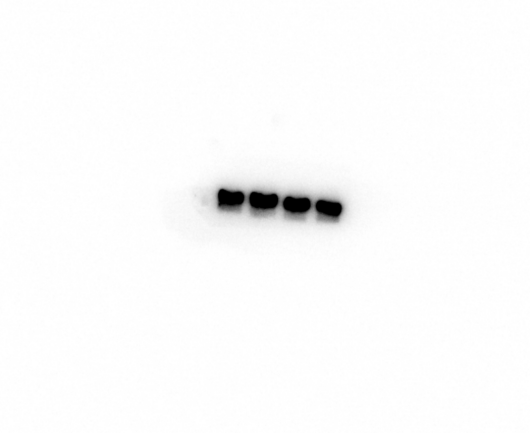 SMMC-7721 cellE-cadherin                          N-cadhenrin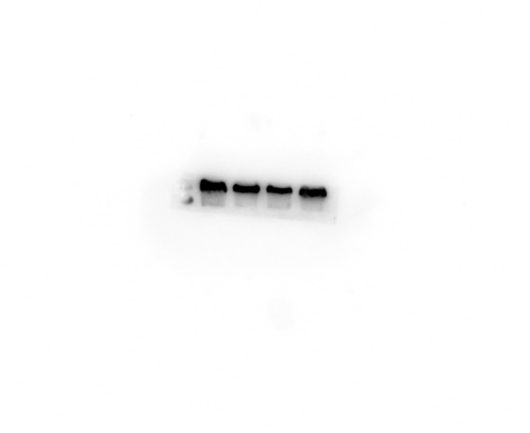 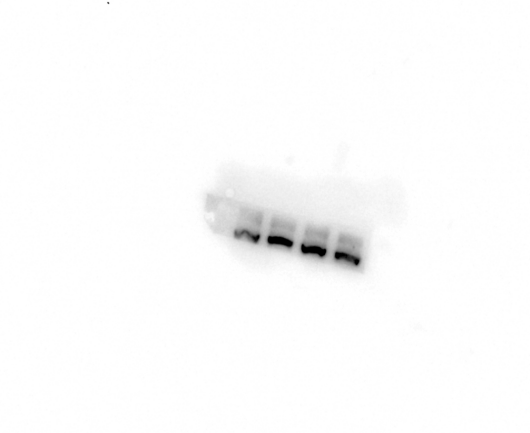 Vimentin                       GAPDH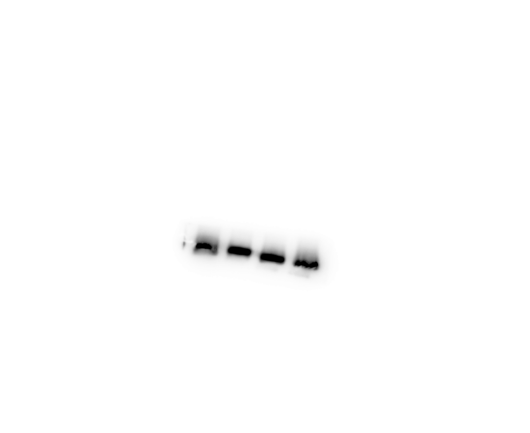 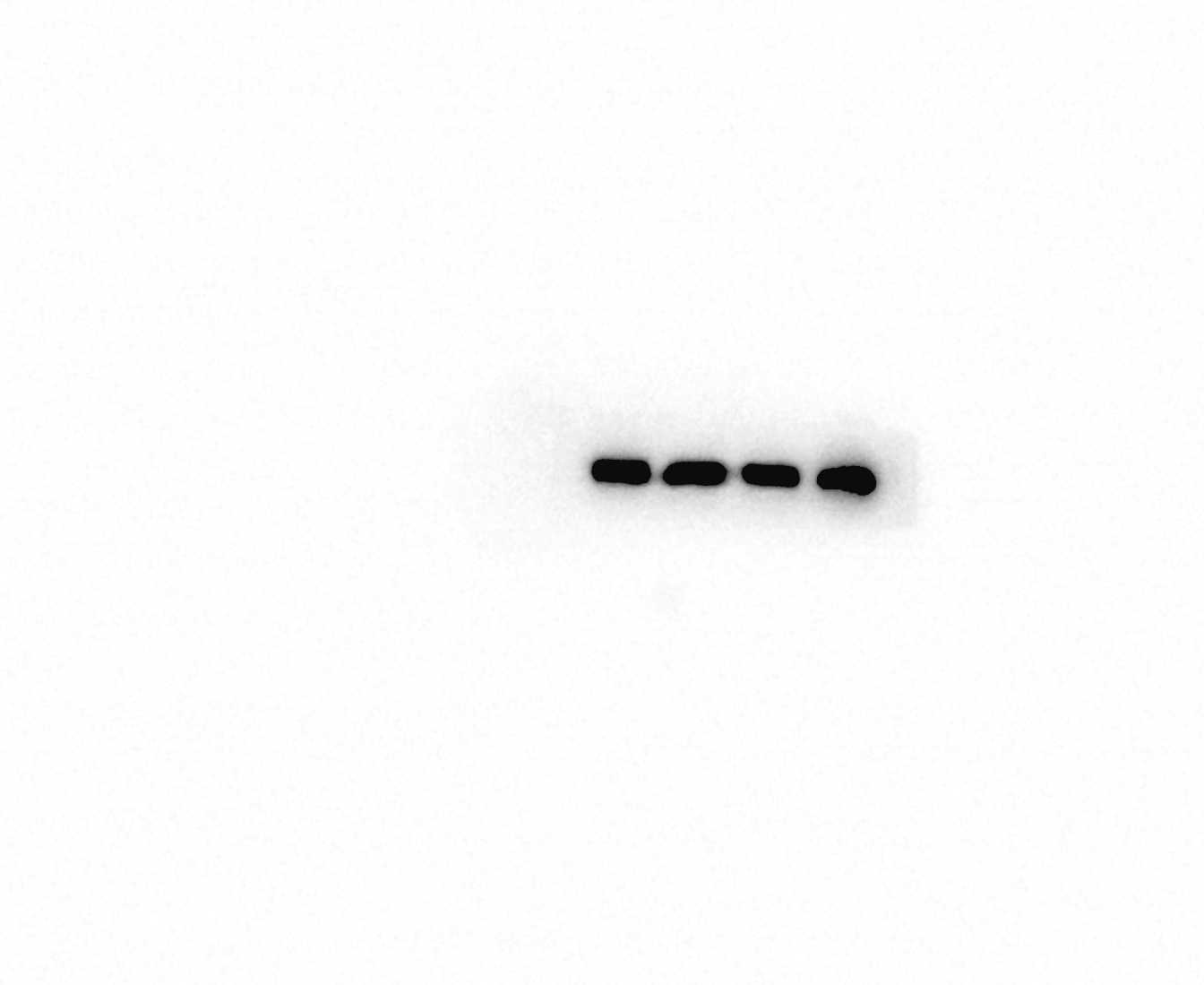 Supplementary Figure 3 Western blot was used to detect the effects of circ_0000098 and miR-1204 on ALX4 expression in Huh7 and SMMC-7721 cells.Huh7 cellALX4                        GAPDH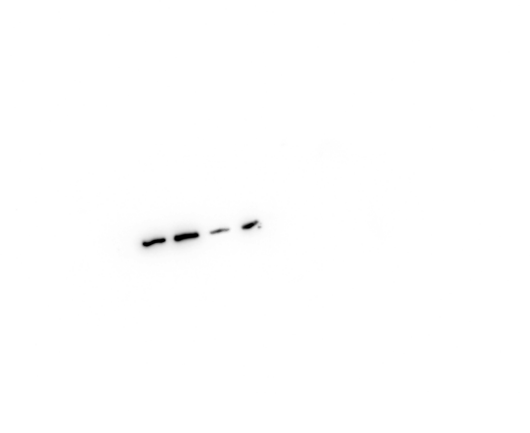 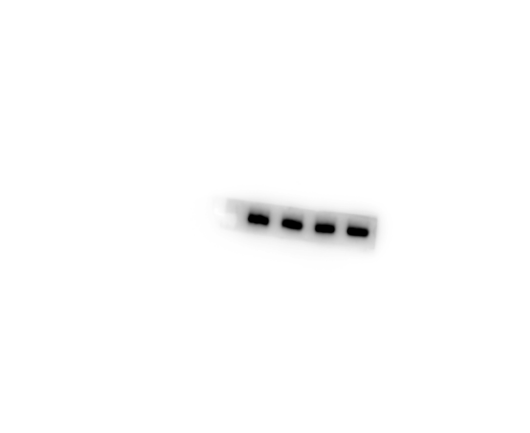 SMMC-7721 cellALX4                        GAPDH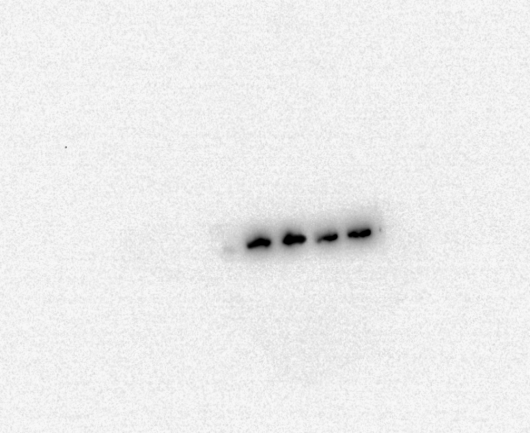 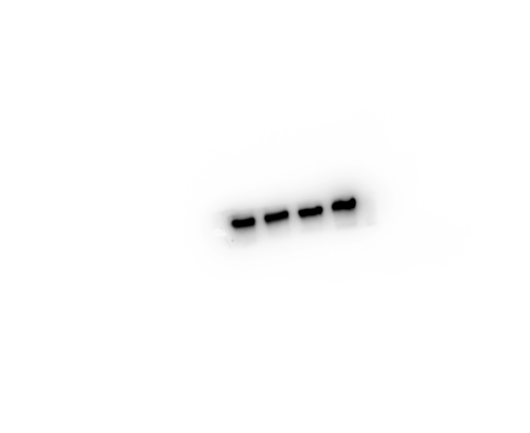 Supplementary Figure 4 Western blot were used to detect the expressions of ALX4 protein in HCC tissues and adjacent tissues.ALX4                        GAPDH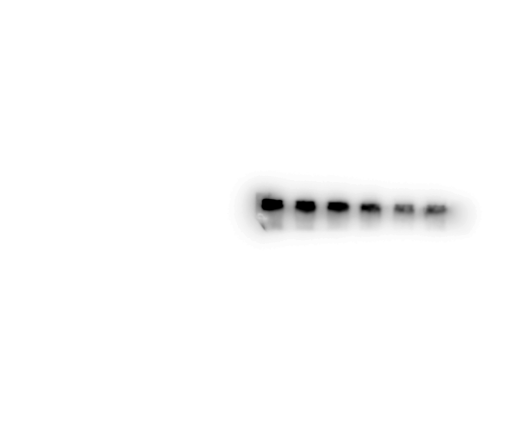 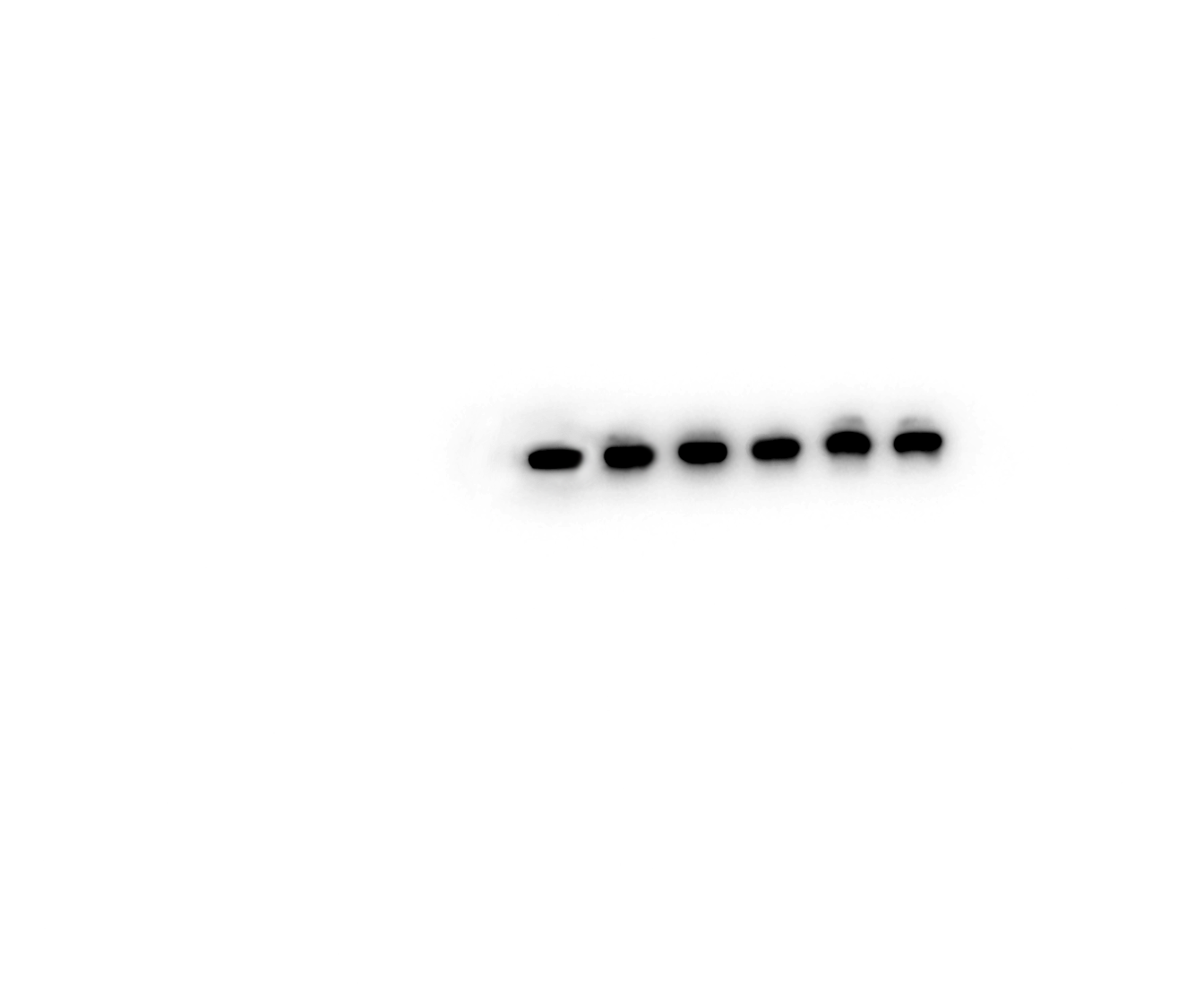 Supplementary Figure 5 Western blot were used to detect the expressions of ALX4 protein in HCC cells and HL-7702 cells.ALX4                        GAPDH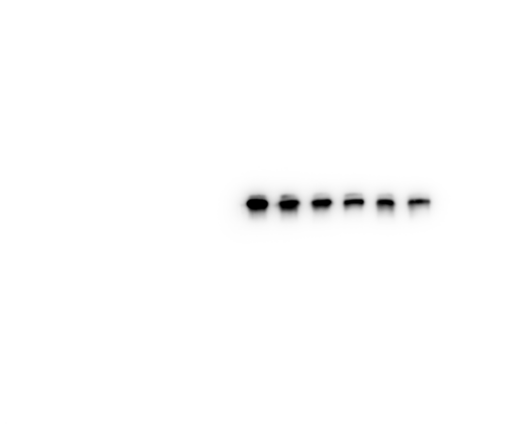 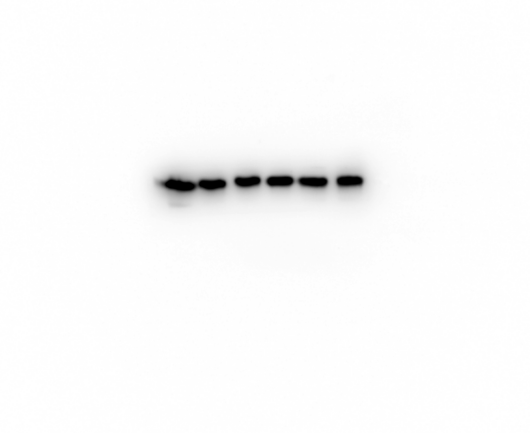 Supplementary Figure 6 Western blot assay was used to detect the expression levels of E-cadherin, N-cadherin, and Vimentin in Huh7 and SMMC-7721 cells overexpressing circ_0000098.Huh7 cellE-cadherin                          N-cadhenrin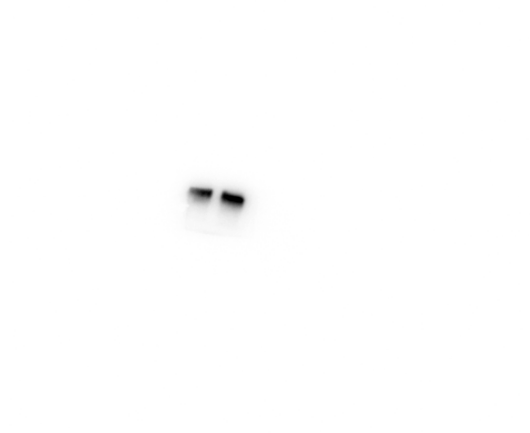 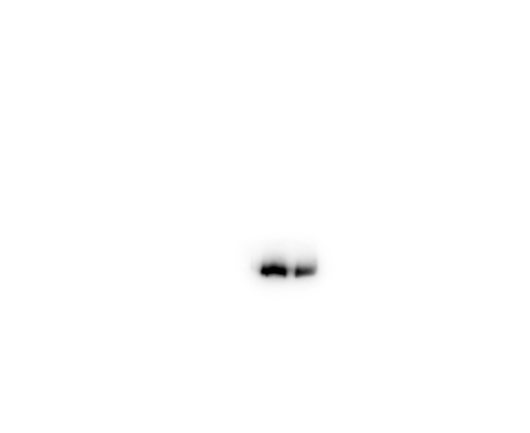 Vimentin                       GAPDH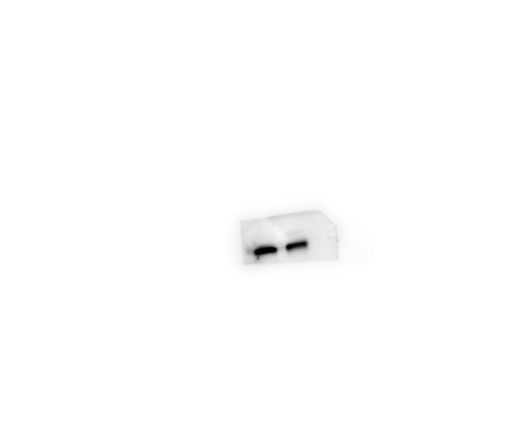 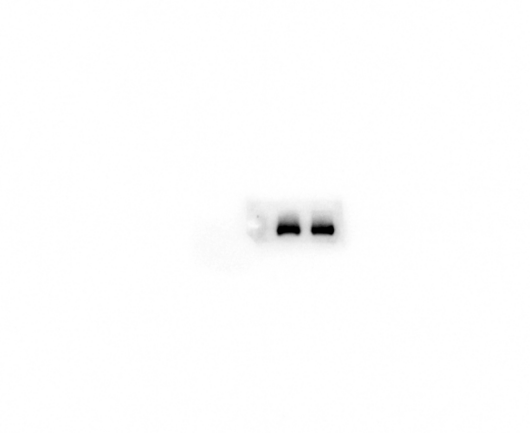 SMMC-7721 cellE-cadherin                          N-cadhenrin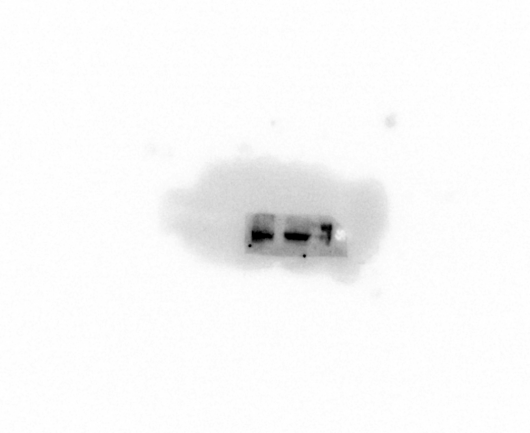 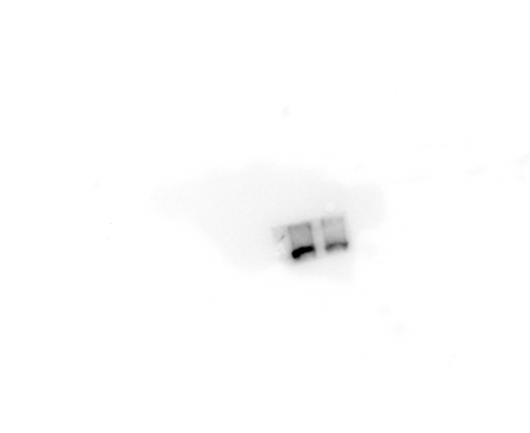 Vimentin                       GAPDH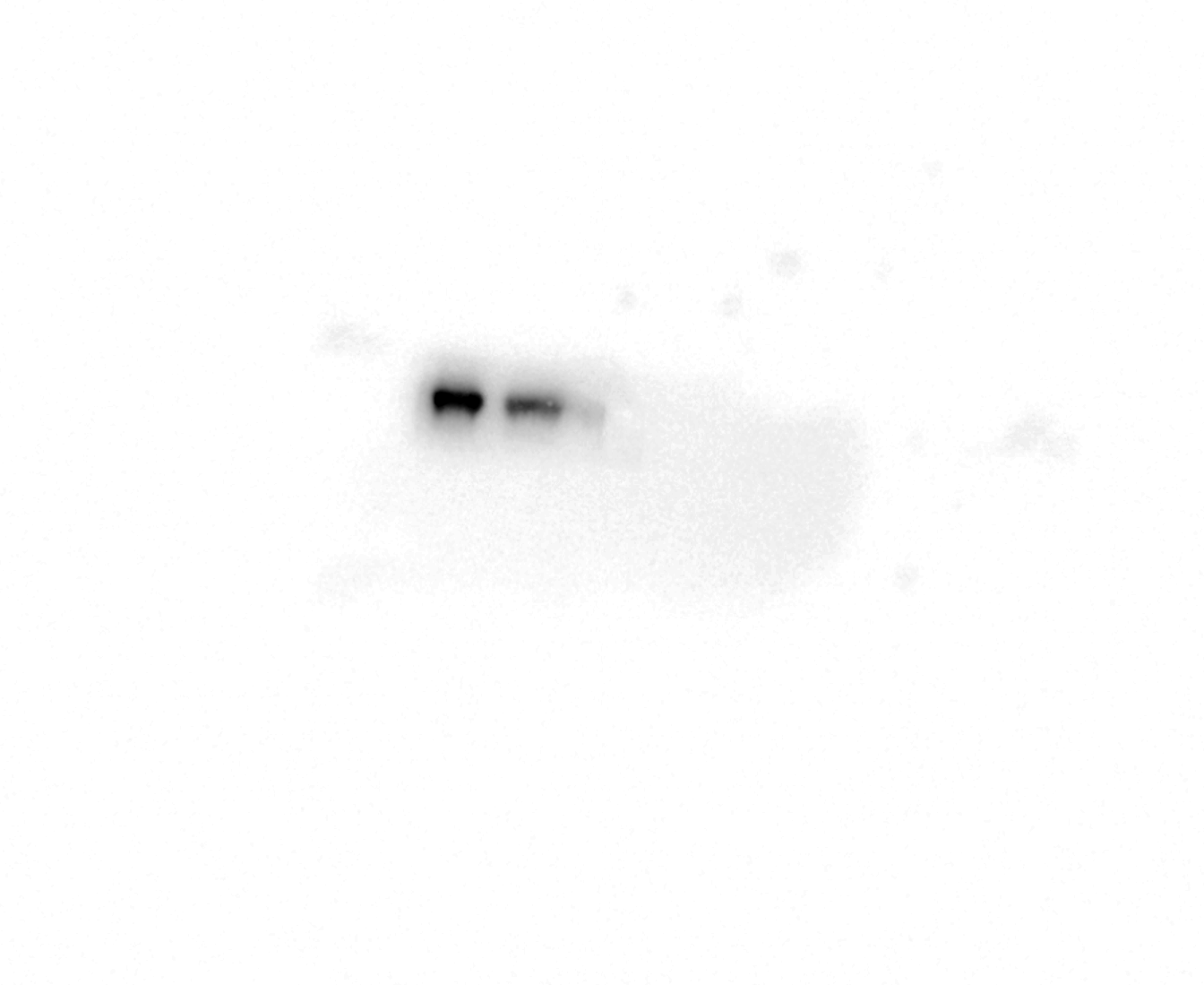 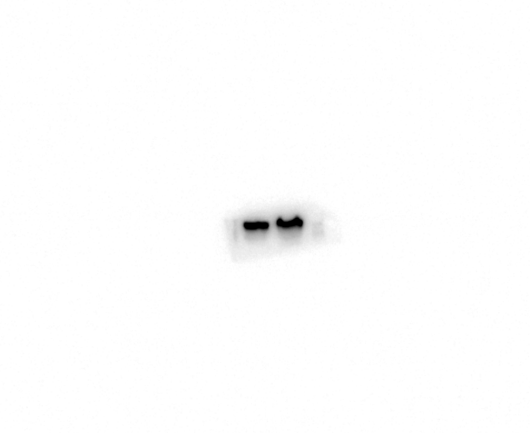 Supplementary Figure 7 Western blot assay was used to detect the protein level of ALX4 in Huh7 and SMMC-7721 cells transfected with miR-1204 inhibitor or co-transfected with si-ALX4.Huh7 cellALX4                        GAPDH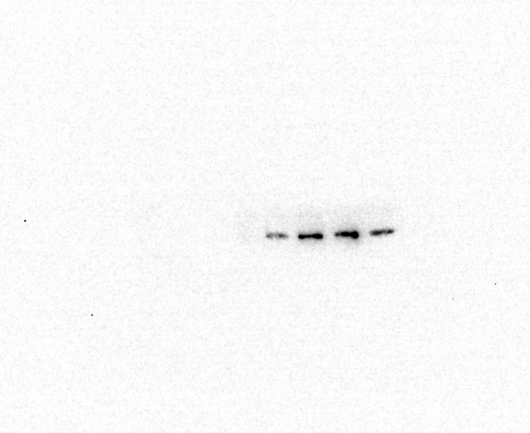 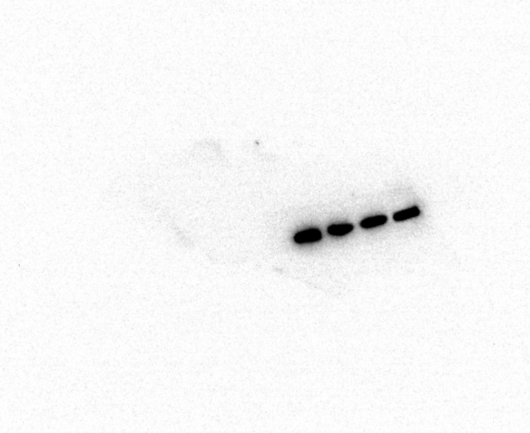 SMMC-7721 cellALX4                        GAPDH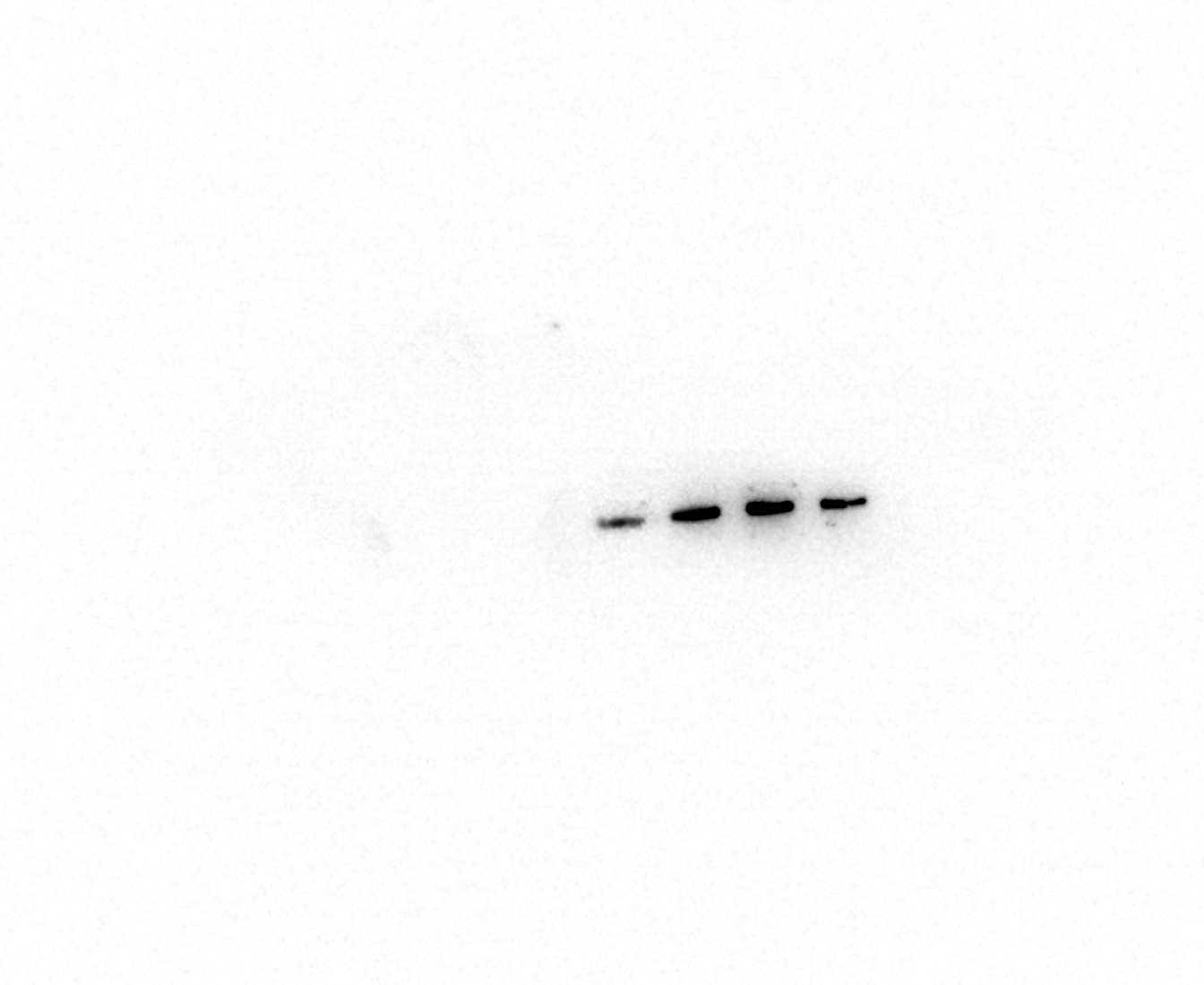 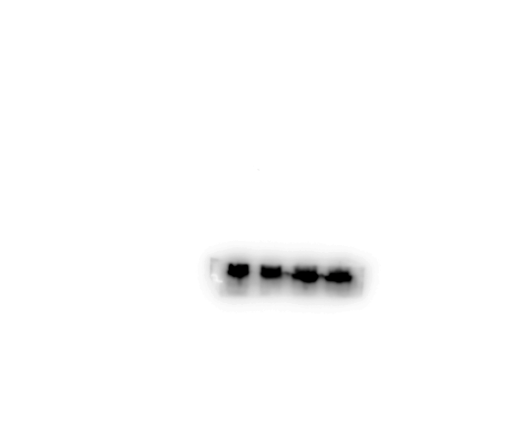 Supplementary Figure 8 Western blot assay was used to detect the expression levels of E-cadherin, N-cadherin, and Vimentin in Huh7 and SMMC-7721 cells transfected with miR-1204 inhibitor or co-transfected with si-ALX4.Huh7 cellE-cadherin                          N-cadhenrin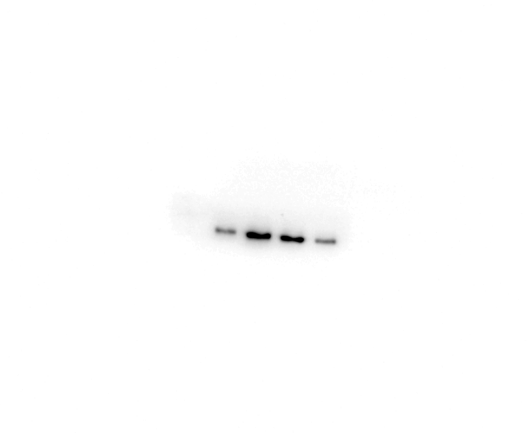 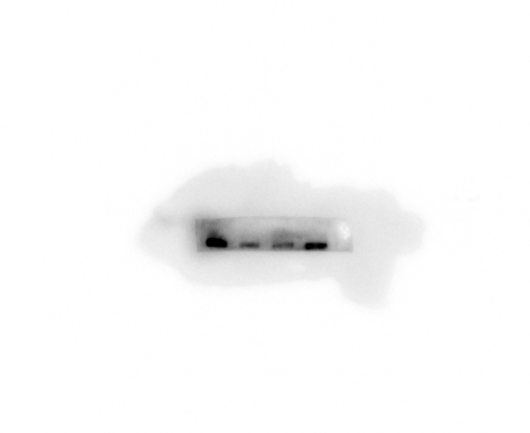 Vimentin                       GAPDH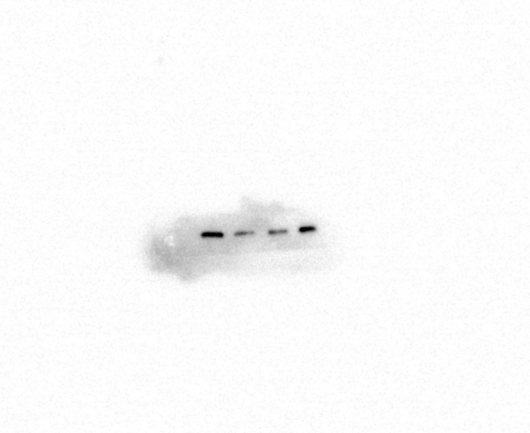 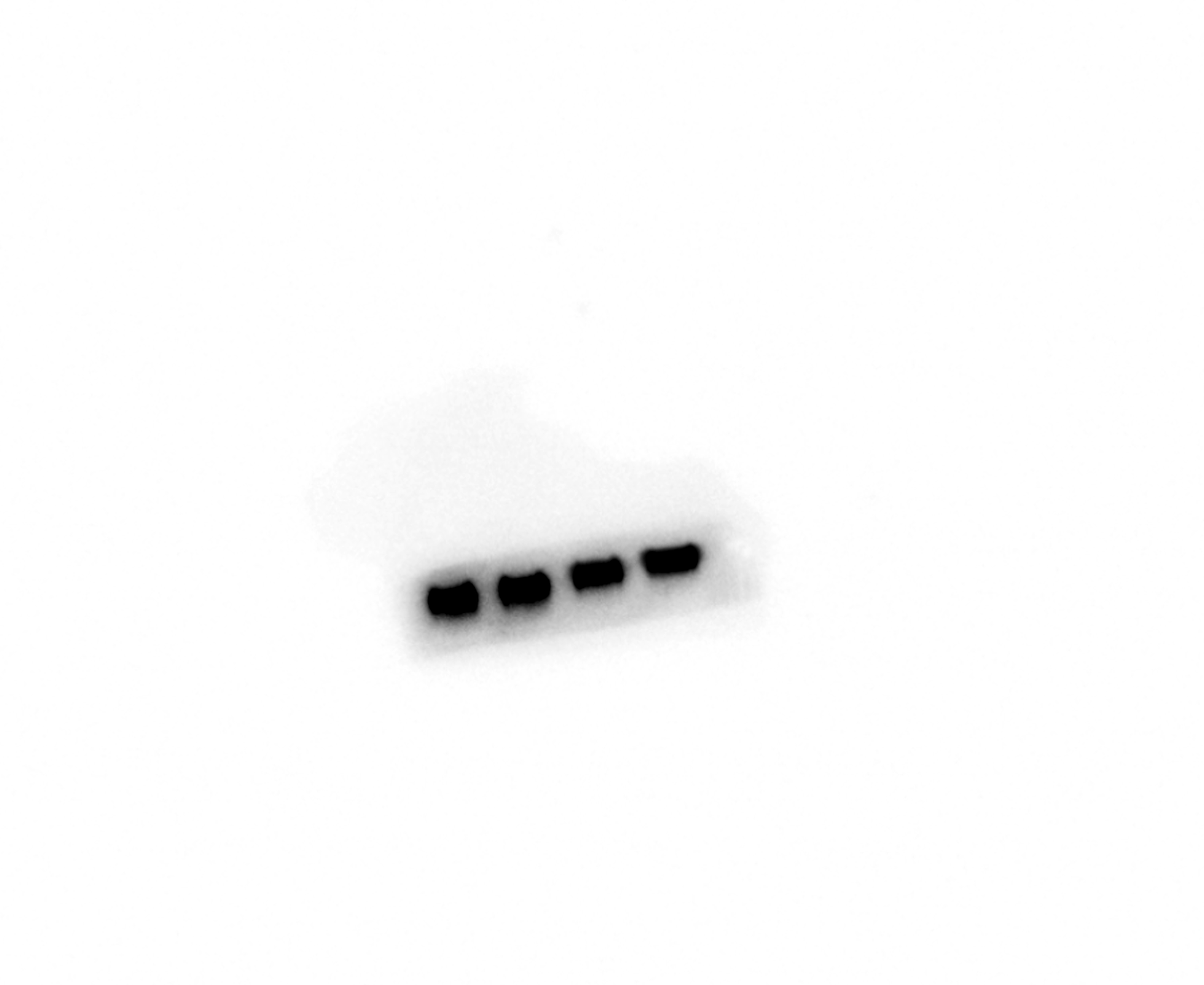 SMMC-7721 cellE-cadherin                          N-cadhenrin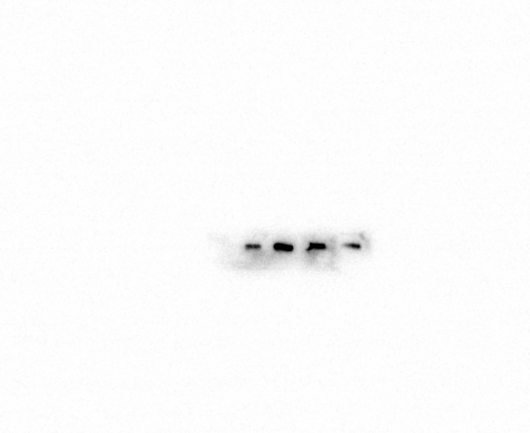 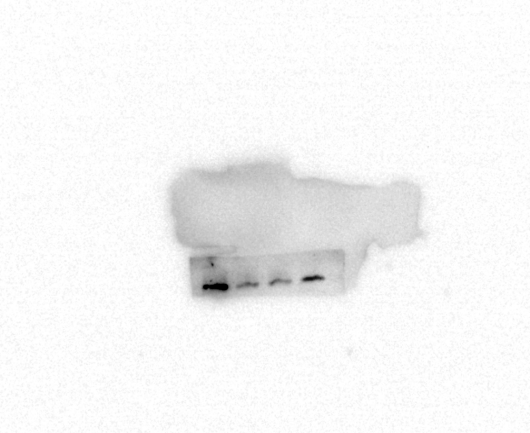 Vimentin                       GAPDH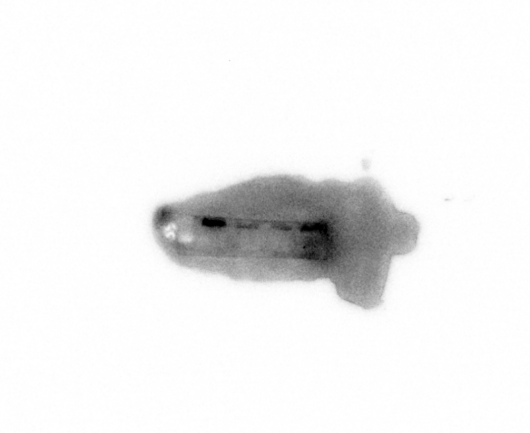 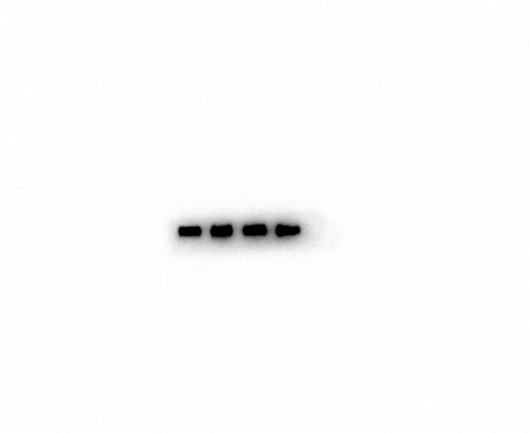 